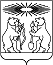 О внесении изменений в постановление администрации Северо-Енисейского района «Об утверждении муниципальной программы «Развитие местного самоуправления»В целях корректировки показателей муниципальной программы «Развитие местного самоуправления», руководствуясь статьей 34 Устава Северо-Енисейского района, ПОСТАНОВЛЯЮ:1. Внести в постановление администрации Северо-Енисейского района от 21.10.2013 № 514-п «Об утверждении муниципальной программы «Развитие местного самоуправления» (в редакции постановлений администрации Северо-Енисейского района от 28.10.2013 № 559-п, от 16.12.2013 № 744-п, от 30.12.2013 № 779-п, от 27.02.2014 № 71-п, от 25.04.2014 № 150-п, от 13.11.2014 №548-п, от 28.11.2014 №591-п, от 08.05.2015 №148-п, от 22.06.2015 №293-п, от 09.07.2015 №349-п, от 28.09.2015 №598-п, от 27.10.2015 №647-п, от 02.11.2015 №647-п, от 13.11.2015 № 676-п, от 08.12.2015 №781-п, от 17.12.2015 №812, от 11.01.2016 №2-п, от 22.04.2016 № 198-п, от 03.06.2016 г. № 348-п, от   02.09.2016   №  601-п, от 07.10.2016 № 678-п) (далее – постановление) следующие изменения:1) в приложении к постановлению, именуемом муниципальная программа «Развитие местного самоуправления» (далее – муниципальная программа):а) в строке 9 раздела 1, именуемого «паспорт муниципальной программы» цифры «10 713,687», «2 200,001», «2 234,562» заменить цифрами «10 411,964», «2 047,063», «2 085,777» соответственно;б) в строке 6 приложения №1 к паспорту муниципальной программы цифры «2200,001» и « 2 234,562» заменить цифрами «2 047,063» и «2 085,777» соответственно;в) в строке 3 приложения №2 к паспорту муниципальной программы цифры «2200,001» и «2 234,562» заменить цифрами «2 047,063» и «2 085,777» соответственно;2) в приложении №3 «Создание условий для обеспечения населения района услугами торговли»  муниципальной программы  (далее – подпрограмма 1): а) в разделе 2.2 подпрограммы 1 цифры «10 713,687», «2 200,001», «2 234,562» заменить цифрами «10 411,964», «2 047,063», «2 085,777» соответственно;б) в приложении №1 к подпрограмме 1 в строке 4 табличной части цифры «2200,001» и «2 234,562» заменить цифрами «2 047,063», «2 085,777» соответственно;в) в приложении №3 к подпрограмме 1 нумерацию пунктов  «2.3., 2.4.,2.5., 2.6., 2.7., 2.8., 2.9., 2.10., 2.11.» заменить цифрами «2.4.,2.5.,2.6., 2.7., 2.8., 2.9., 2.10., 2.11., 2.12.» соответственно;г) в пункте 2.19. раздела 2 приложения №3 подпрограммы 1 цифры «1.14. и 1.15» заменить цифрами «2.14. и 2.15.» соответственно;д) приложение №4 к подпрограмме 1 изложить в новой редакции согласно приложению №1 к настоящему постановлению;3) в приложении №5 «Развитие и поддержка субъектов малого и среднего предпринимательства на территории Северо-Енисейского района»  муниципальной программы (далее – подпрограмма 3): а) в разделе 2.1. подпрограммы 3 табличную часть, именуемую «Динамика развития малого и среднего предпринимательства на территории Северо-Енисейского района» изложить в новой редакции согласно приложению №2 к настоящему постановлению;б) в абзаце 6 раздела 2.1. подпрограммы 3 цифры «2014, 5,2%, 2,9%» заменить цифрами «2015, 5,3%, 2,7%» соответственно;в) в разделе 2 приложения №3 к подпрограмме 3 нумерацию пунктов «2.6., 2.9., 2.10., 2.10.1., 2.10.2., 2.11., 2.12., 2.13., 2.14., 2.15., 2.16., 2.17., 2.18., 2.19.» заменить цифрами «2.9., 2.10., 2.11., 2.11.1., 2.11.2., 2.12., 2.13., 2.14., 2.15., 2.16., 2.17., 2.18., 2.19., 2.20.» соответственно;г) в пункте 2.19. цифры «2.14 и 2.15» заменить цифрами «2.15. и 2.16.» соответственно.2. Настоящее постановление вступает в силу со дня, следующего за днем его официального опубликования.и.о. Главы Северо-Енисейского района,первый заместитель главы района  						       А. Н. Рябцев					                                                                                                     Приложение №1к постановлению администрации Северо-Енисейского района  от _03.11.2016 № 729-п(Новая редакция приложения №4 к подпрограмме «Создание условий для обеспечения населения района услугами торговли»  постановления администрации Северо-Енисейского района от 21.10.2013 № 514-п)Справка о фактическом объеме доставленных в район продуктов питания и фактическом размере транспортно-заготовительных расходов, подлежащих возмещению, за отчетный периодза _________20___г(месяц)Руководитель получателя субсидииГлавный бухгалтер получателя субсидииСогласованно:Заместитель главы района по экономике, анализу и прогнозированию                                                                                           Приложение №2к постановлению администрации Северо-Енисейского района  от _03.11.2016 № 729-п(Новая редакция приложения №5 к подпрограмме «Развитие и поддержка субъектов малого и среднего предпринимательства на территории Северо-Енисейского района» постановления  администрации Северо-Енисейского района от 21.10.2013 № 514-п)Динамика развития малого и среднего предпринимательствана территории Северо-Енисейского районаАДМИНИСТРАЦИЯ СЕВЕРО-ЕНИСЕЙСКОГО РАЙОНА ПОСТАНОВЛЕНИЕАДМИНИСТРАЦИЯ СЕВЕРО-ЕНИСЕЙСКОГО РАЙОНА ПОСТАНОВЛЕНИЕ«03»    ноября   2016 г.№ 729-пгп Северо-Енисейскийгп Северо-Енисейский№п/пНаименование группы продуктов питанияПлановый объем завоза в район для реализации населению района продовольственных товаров (продуктов питания) за период с 01.01.20__ по 31.12.20__, тоннМасса груза, подлежащая возмещению, тоннМасса груза, подлежащая возмещению, тоннПлановая сумма  транспортно-заготовительных расходов за период с 01.01.20__ по 31.12.20__,  рублейза отчетный месяцРазмер транспортно-заготовительных расходов, подлежащих возмещению, рублейРазмер транспортно-заготовительных расходов, подлежащих возмещению, рублей№п/пНаименование группы продуктов питанияПлановый объем завоза в район для реализации населению района продовольственных товаров (продуктов питания) за период с 01.01.20__ по 31.12.20__, тоннза отчетный месяцс 1 января20__ годаПлановая сумма  транспортно-заготовительных расходов за период с 01.01.20__ по 31.12.20__,  рублейза отчетный месяцРазмер транспортно-заготовительных расходов, подлежащих возмещению, рублейРазмер транспортно-заготовительных расходов, подлежащих возмещению, рублей№п/пНаименование группы продуктов питанияПлановый объем завоза в район для реализации населению района продовольственных товаров (продуктов питания) за период с 01.01.20__ по 31.12.20__, тоннза отчетный месяцс 1 января20__ годаПлановая сумма  транспортно-заготовительных расходов за период с 01.01.20__ по 31.12.20__,  рублейза отчетный месяцс 1 января 20__годас 1 января 20__года1Хлебные продукты (хлеб и макаронные изделия в пересчете на муку, мука, крупы, бобовые)526,307 793 533,282Картофель60,24892 043,403Овощи и бахчевые241,603 577 650,844Фрукты свежие125,451 857 683,355Сахар и кондитерские изделия (в пересчете насахар)116,751 728 852,386Мясопродукты184,602 733 585,877Рыбопродукты32,45480 524,718Молоко и молокопродукты400,005 923 262,989Яйца49,60734 632,6910Масло растительное, маргарин и другие жиры22,00325 779,4611Прочие продукты (соль, чай, специи и др.)51,00755 216,04ВСЕГО:1 810,0026 802 765,00Размер субсидии, рублей26 802 765,00№ п/пНаименование показателяЕд. изм.2012 год2013 год2014 год 2015 год1Количество субъектов малого предпринимательстваЕд.353840422Количество зарегистрированных индивидуальных предпринимателейЕд.2912652692723Численность занятых на малых предприятиях/у индивидуальных предпринимателейчел.240/467242/425248/437256/4424Оборот организаций малого бизнеса (юридические лица)Тыс. руб.226 173,74232 958,95239 947,72245 946,555Уровень среднемесячной заработной платы: - в организациях малого бизнеса;Руб.11 969,0312 328,1013 435,6013 771,496- у индивидуальных предпринимателейРуб.7 634,587 863,628 099,538 302,07Количество субъектов малого и среднегопредпринимательства на 1 ООО человекЕд.27,924,925,325,98Доля занятых в сфере малого бизнеса к общей численности занятых в экономике муниципального образования%5,75,15,45,1